MORNING SURPRISE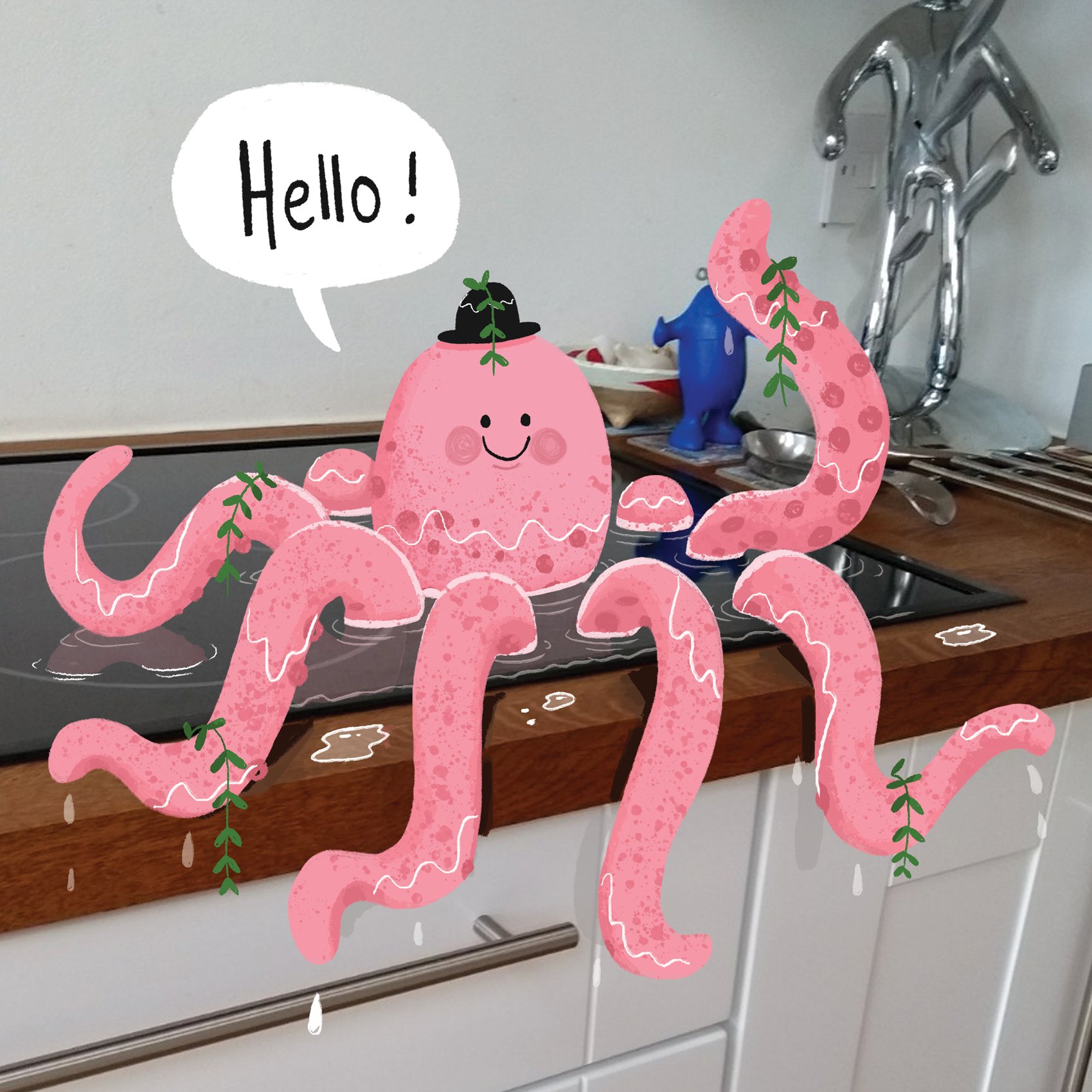 Imagine that you have just walked into your kitchen to find this. Choose:Role play the conversation you might have with the octopus.Role play the telephone call you might have with a friend or family member to tell them what you have found.You can only ask 3 questions to the octopus. What would you ask and why?You decide to let the octopus stay here, but the next morning you come into your kitchen to find it joined by another creature. What might it be? The telephone rings. It is the RSCPA and they are concerned: they have had reports from a neighbour that you are keeping sea life in your kitchen sink. What do you say?Try to persuade the octopus to leave. Then try to persuade it to stay. Which was easiest? Why?Write the story of how the octopus came to be here, and what happens next. Write a limerick about this picture.Questions:How did the octopus get here?Why is it wearing a hat?Is it speaking your language? Do you understand what it's saying?Where did the plants come from?Credit: Tim Budgen
timbudgen.com© Once Upon A Picture